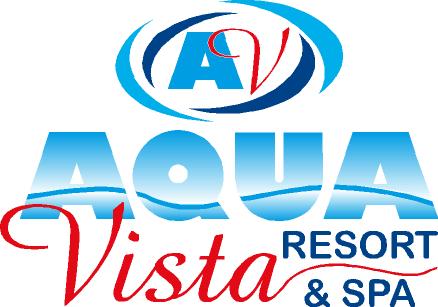 Система "Все включено"- рестораны и бары Aqua Vista Resort & SpaАлкоголь местного производства (водка, вино, узу, пиво, ром, виски, джин, бренди)Безалкогольные напитки и коктейли (фруктовый напиток, сок, тоник, кола, фанта, спрайт и др.) Горячие напитки (чай-кофе)Кофе тайм (круассаны, кексы, пирожные в Лобби)Уважаемые гости! Мы рады приветствовать Вас в отеле Aqua Vista Resort & SpaЗдесь Вы найдете всю информацию об услугах и развлечениях отеля.Система "Все включено" работает в день Вашего приезда (заселение: 15:00 / отъезд: 12:00). Услуги системы "Все включено" предназначена, только для индивидуального использования. При регистрации Вы получаете браслет, это подтверждает, что для Вас в отеле "Все вклюено". Пожалуйста, носите его в течении Вашего пребывания в отеле. В случаи потерии браслета, Вы должны заплатить штраф – 100 $.Дресс код: Мы просим Вас не находиться в холле и на ресепшн в купальных костюмах. Девушкам запрещено загорать топлесс на территории бассейна или пляжа. Пляжные полотенца выдаются возле бассейна (между корпусом №4 и 5), в обмен на карточку, которую Вы получаете при регистрации на ресепшн. В случае потери карточки или пляжного полотенца, взимается штраф – 70 L.E Трансфер на пляж, каждые 30 минут, от ресепшн (с 8:30 до 17:00)Анимационная программа в течении дня, возле бассейна. Большой теннис- за доп. плату, с 10:00 до 17:00 - 2 евро, в стоимость входит шары, ракетки / с 17:00 - 23:00 - 6 евро, в стоимость входит шары, ракетки и освещение.  Бильярд- за дополнительную плату,цена- 5 евро, пожалуйста, обратитесь на ресепшн.SPA - услуги СПА, за за дополнительную плату. За более подробной информацией, пожалуйста, обращайтесь в СПА. Спорт зал - бесплатно, обязательно иметь с собой кроссовки. Медицинские услуги (за дополнительную плату): Клиника расположена в здании №4 (Sea World). Если, Вам понадобиться медицинская помощь, пожалуйста, обратитесь на ресепшн или наберите (0). Клиника работает с 10:00 до 15:30 и с 19:00 до 22:00. Ближайшая аптека находиться на территории отеля Albatros Palace (300 м)Сейф - В каждом номере, предоставляется совершенно бесплатно. Никто, кроме Вас, не может проникнуть в него.Отель не несет ответственности за вещи, оставленные вне сейфа. Открытие сейфа возможно с 10:00 до 10:30 и с 16:00 до 16:30. Если у Вас есть какие-либо вопросы, пожалуйста обратитесь на ресепшн. Ключи от номера- в случае утери ключа от номера, взимается штраф в размере 150 L.E В день отъезда мы просим Вас освободить номер до 12:00, подойти на ресепшн и сдать ключи от номера и катрочку на пляжное полотенце. Заселение в номера в 15:00. При позднем выезде, необходимо заплатить 26$.Мини бар: Пополнение мини бара - ежедневно, минеральной водой (2 бутылочки). Wi-Fi- бесплатно, логин и пароль Вы получаете на ресепшн. Египет – одна из стран с тропическим климатом, поэтому возникают некоторые неудобства с насекомыми.Для удобства наших гостей мы обрабатываем зеленую территорию отеля два раза в день на восходе и закате.  Хотим отметить, что у нас есть сертификат безопасности используемого спрея, подтверждающий отсутствие вредного воздействия на окружающую среду и на человека.Если у Вас есть какие-либо комментарии, пожелания или просьбы, пожалуйста обратитесь к представителю отеля Сальма ( в холле отеля ). Бесплатный автобус на пляж (от ресепшн) с 8:30 до 17:00, каждые 30 мин.Обмен валюты: возможен в банкомате, в холле отеля.Анкета. Пожалуйста, уделите немного Вашего времени, чтобы заполнить анкету на ресепшн в день Вашего отьезда. Ваши комментарии помогут нам улучшить качество наших услуг.Прачечная - за дополнительную плату, пожалуйста, следуйте инструкции, которая находиться в Вашей комнате.Шезлонги. Пожалуйста, не занимайте шезлонги, оставляя на них полотенца. В случае, если Вы не можите найти свободные шезлонги, обратитесь к нашим сотрудникам или на ресепшн. Желаем Вам приятного отдыха в отеле Aqua Vista Resort & Spa - HurghadaРестораныМесторасположениеДополнительная информацияCalmari (рыбный)возле бассейна Aqua Vista(см. на карте отеля)Часы работы: Ужин с 18:30 до 21:30Casanova(итальянский)возле бассейна Aqua Vista(см. на карте отеля)Часы работы:Завтрак: с 7:00 до 10:00;Поздний завтрак: с 10:00 до 11:00;Обед: с 12:30 до 14:30;Ужин: с 18:30 до 21:30Si Omar(восточный)возле бассейна Aqua Vista(см. на карте отеля)Часы работы:Завтрак: с 7:00 до 10:00;Поздний завтрак: с 10:00 до 11:00;Обед: с 12:30 до 14:30;Ужин: с 18:30 до 21:30Поздний ужин: с 22:00 до 00:00L’asiatique(азиатский)возле бассейна Aqua Vista(см. на карте отеля)Часы работы: Ужин с 18:30 до 21:30БарыМесторасположениеДополнительная информацияLobby Barв холле отеяЧасы работы: Напитки- с 10:00 до 00:00; Кофе тайм - с 10:00 до 17:00 и с 18:30 до 00:00Dolphin barпервый бар, возле бассейнаЧасы работы: Напитки- с 10:00 до 17:00; Закуски- с 12:30 до 16:30; Мороженое: с 11:00 до 16:00La Cannelle barпоследний бар, возле бассейнаЧасы работы: Напитки- с 10:00 до 18:00 и с 20:00 до 00:00Sun Set Barв главном здании, 2 этажаЧасы работы: Напитки- с 20:00 до 23:00 ( в летний период)La Plage Barна пляжеЧасы работы: Напитки- с 10:00 до 17:00; Закуски- с 12:30 до 14:30Irish Pub (Disco)в отеле Sea World в корпусе №11Часы работы: Напитки- с 10:00 до 17:00; Закуски- с 12:30 до 16:30